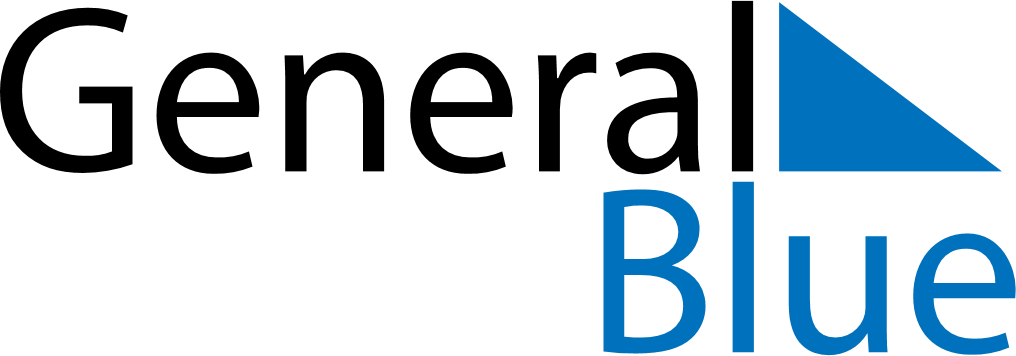 July 2029July 2029July 2029South KoreaSouth KoreaSUNMONTUEWEDTHUFRISAT123456789101112131415161718192021Constitution Day22232425262728293031